DEPATMAN EDIKASYON ETA NEW YORK  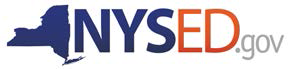 Pwofil Langaj Nouvo Elèv ki Pale Plizyè Lang pou Elèv Klas MatènèlSE ANPLWAYE LEKÒL LA OSWA MOUN K AP FÈ ENSKRIPSYON SÈLMAN KI DWE RANPLI SEKSYON SA A EPITOU YO DWE KONSÈVE LI NAN DOSYEDat Pwofil la te Ranpli:      Non Elèv la:       Sèks:       Dat Li Fèt:       Non Distri a oswa Òganizasyon Kominotè a:       ID Elèv la (si li genyen):       Non Moun ki Bay Pwofil la:         Tit:       Enfòmasyon sou Paran oswa Moun ki Gen Relasyon Paran anNon paran an oswa moun ki nan relasyon paran an: Relasyon (avèk elèv la) moun ki bay enfòmasyon yo pou pwofil sa a:    manman    papa    lòt moun Nan ki lang ou ta remen resevwa enfòmasyon ki soti nan lekòl la?   Anglè    lòt lang nan kay la:       Lang nan Kay la1. Nan ki lang(yo) oumenm (paran yo oswa responsab legal yo) pale avèk pitit ou nan kay la?         2. kisa lang natifnatal ou(yo) chak paran/responsab legal lakay ou ye?   (mete tout sa (make tout sa ki bon)         3. Èske gen yon moun k ap bay swen nan kay la?    wi   nonsi ou reponn wi,ki lang (yo) moun k ap bay swen an pale pi souvan?        4. Ki lang (yo) pitit ou konprann?        5. Nan ki lang (yo) pitit ou pale avèk lòt moun?         6. Èske piti ou genf frè/sè?          wi   nonSi ou reponn wi, nan ki lang (yo) timoun yo pale youn avèk lòt pi souvan?         7a. A ki laj pitit ou te kòmanse pale avèk fraz yo okonplè?         Ki lang?         7b. A ki laj pitit ou te kòmanse pale avèk fraz yo okonplè?         Ki lang?         8. Ki lang pitit ou fè tankou l ap jwe?             9. Kijan pitit ou te aprann Anglè jiska prezan (televizyon, emisyon, frè/sè gadri, elatriye)?         Lang DeyòKay/Fanmi10. Èske pitit ou te nan chanm timoun, pwogram Head Start oswa gadri?      wi   nonSi ou reponn wi, nan ki lang yo te fè pwogram nan?         Nan ki lang pitit ou kominike avèk lòt moun nan chanm timoun nan oswa nan gadri a?           11. Kijan ou ta dekri fason pitit ou itilize lang avèk zanmi li yo?         Objektif Aksè nan Lang12. Ki objektif lang ou pou pitit ou?  Pa egzanp, èske ou vle pitit ou vin konpetan nan plis pase yon lang?       13. Èske ou te pale plis pase yo lang avèk pitit  pou asire li pale de lang oswa anpil lang?   wi   non14. Èske pitit ou bezwen pale yon lang ki pa Anglè pou li kapab kominike avèk manm fanmi ouyo oswa manm fanmi pwolonje yo?  wi  nonSi ou reponn wi, nan ki lang (yo)?        Nouvo Konpetans pou Li ak Ekri 15. Èske pitit ou gen liv lakay li oswa èske pitit ou li liv ki nan bibliyotèk la?         Nan ki lang (yo) ou li liv sa yo pou pitit ou?       16a. Èske pitit ou kapab site nenpòt lèt oswa son ann Anglè?   wi   non16b. Èske pitit ou kapab rekonèt l èt oswa senbòl nan yon lòt lang?   wi   nonSi ou reponn wi, nan ki lang (yo)?        17a. Èske pitit ou fè tankou l ap li?  wi   non   mwen pa byen konnenSi ou reponn wi, nan ki lang (yo)?        17b. Èske pitit ou fè tankou l ap li?   wi   non   mwen pa byen konnenSi ou reponn wi, nan ki lang (yo)?       18. Èske pitit ou rakonte istwa ki nan liv oswa ideyo li pi renmen yo?   wi   nonSi ou reponn wi, nan ki lang (yo)?       19. Èske chanm timoun oswa pwogram gadri pitit ou dekri objektif yo pou aprantisaj li?   wi   nonSi ou reponn wi, ki objektif yo dekri?       20. Tanpri dekri nenpòt bagay espesyal pitit ou te prepare pou kòmanse Lekòl Pre-matènèl.         